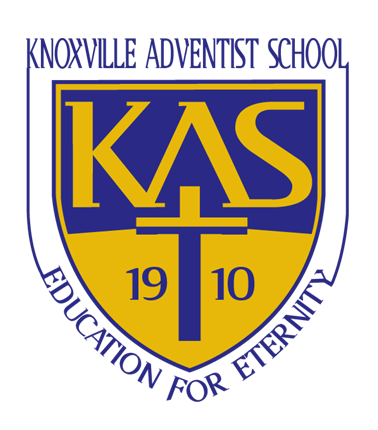 Pupil’s Legal Name:  Last         First         Middle         Nickname      	Sex:  Date of Birth (Mo./Da./Yr.):        Birthplace:  City         State        Grade     Ethnicity: Home Address:  Street        City        State       Zip      	Home Telephone:     Other Persons living with family (not including siblings):Name:      Relation to Child:      Name:      Relation to Child:      Name:      Relation to Child:     *If marked yes, you are opting to receive text messages that will contain important information concerning KAS. Children in family, listed in order of birth including this child:      Church Child Attends:      Denomination:           Child’s Baptism:      Place:           Date:            Age:      Person to notify in emergency (other than parents): Contact #1      Ph. #     					     Contact #2      Ph. #     Physician’s name & number to call in an emergency: Name         Ph. #       Has student ever been suspended or expelled from any school?        If yes, explain (send email to above address if more room is needed).Eighth Grade Diploma    Date:          Eighth Grade Certificate   Date:      We understand the requirements and regulations of the school and pledge our full cooperation. By typing your name below, it is acting as your signature.Signed:   Pupil’s Name       Parent/Guardian’s Name        Date:      Family InformationFather/GuardianMother/GuardianFull NameCheck oneNaturalStepAdoptiveFosterNaturalStepAdoptiveFosterHome AddressHome Phone #Cell# (Check box if you can rec. txt messages)Yes*        Yes*                  Email AddressOccupationEducation DegreeEmployerBusiness Ph. #Birth DateBirth PlaceU.S. CitizenYes NoOther:     YesNoOther:     SDA MemberYes NoOther:     YesNoOther:     Marital StatusMar.Div.Other:     Mar.Div.Other:     NamesLiving at HomeSexBirthdate